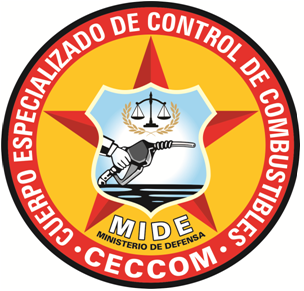 REPÚBLICA DOMINICANAMINISTERIO DE DEFENSACUERPO ESPECIALIZADO DE CONTROL DE COMBUSTIBLESOFICINA DE LIBRE ACCESO A LA INFORMACION PÚBLICAEstadísticas del 311 de la OAI Octubre - Diciembre 2021.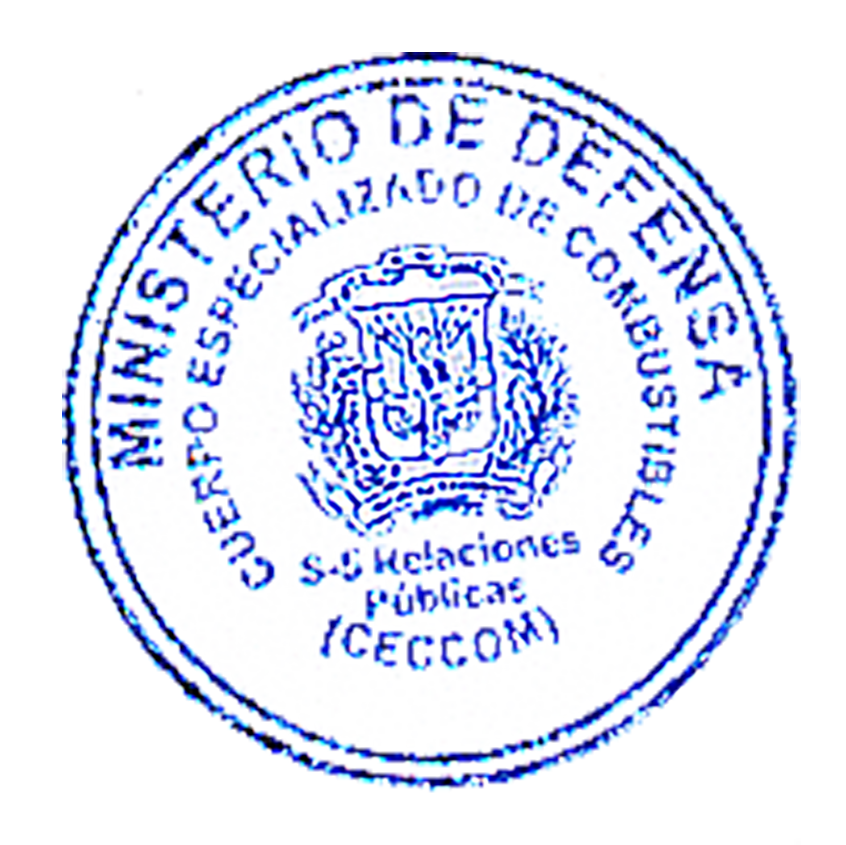 YESICA E. JOSE HEREDIA, FARD.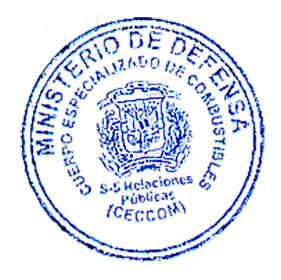 Mayor Piloto de la Fuerza Aérea de la Republica Dominicana Encargado de la Oficina De Libre Acceso A La Información Pública (RAI).No.Tipo de ReclamoCasoResueltaPendiente1Quejas0002Reclamación 0003Sugerencias0004Otro0005 Total000